Результаты участия обучающихся в предметных олимпиадах, входящих в перечень олимпиад Министерства образования РФ, РТ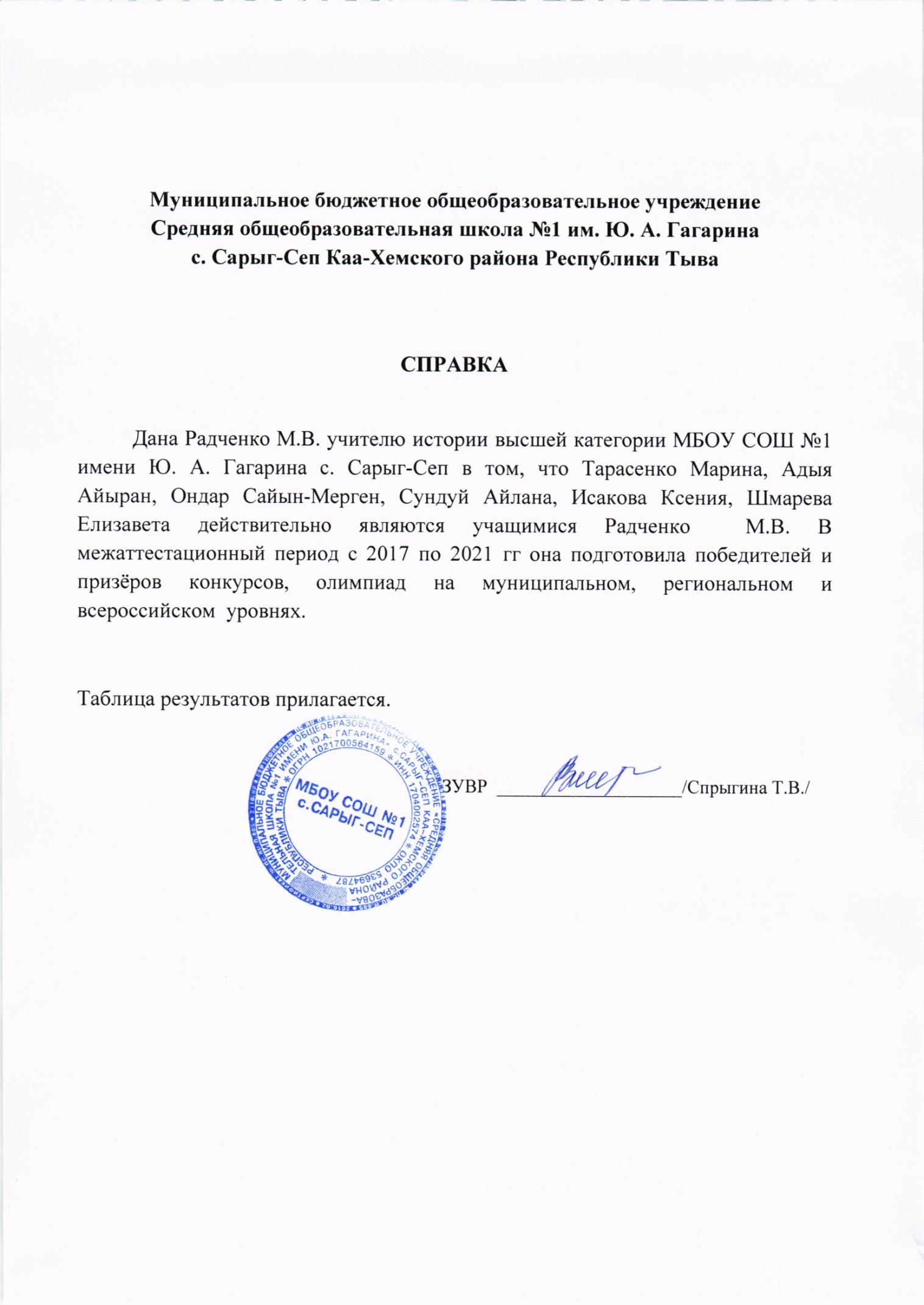 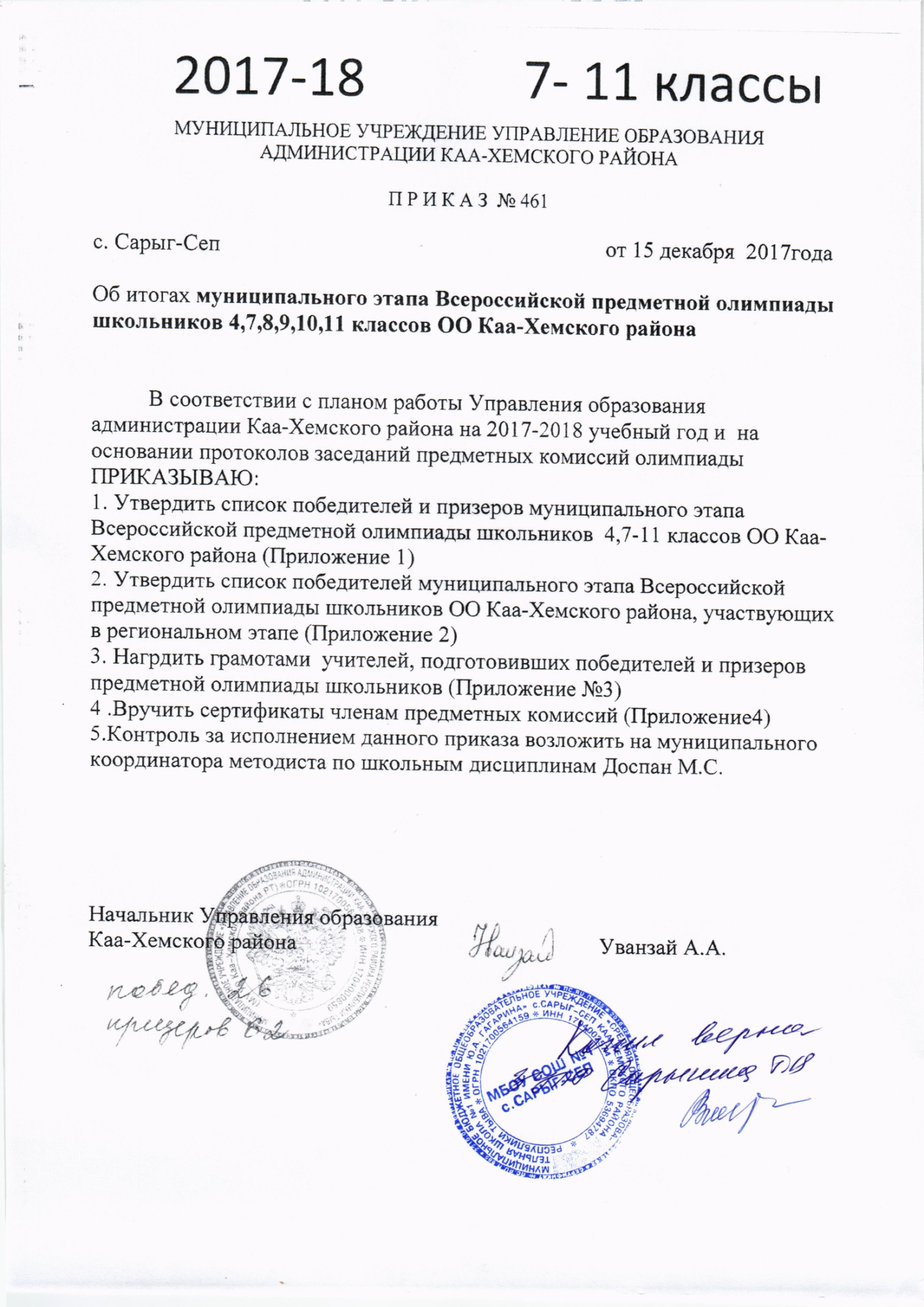 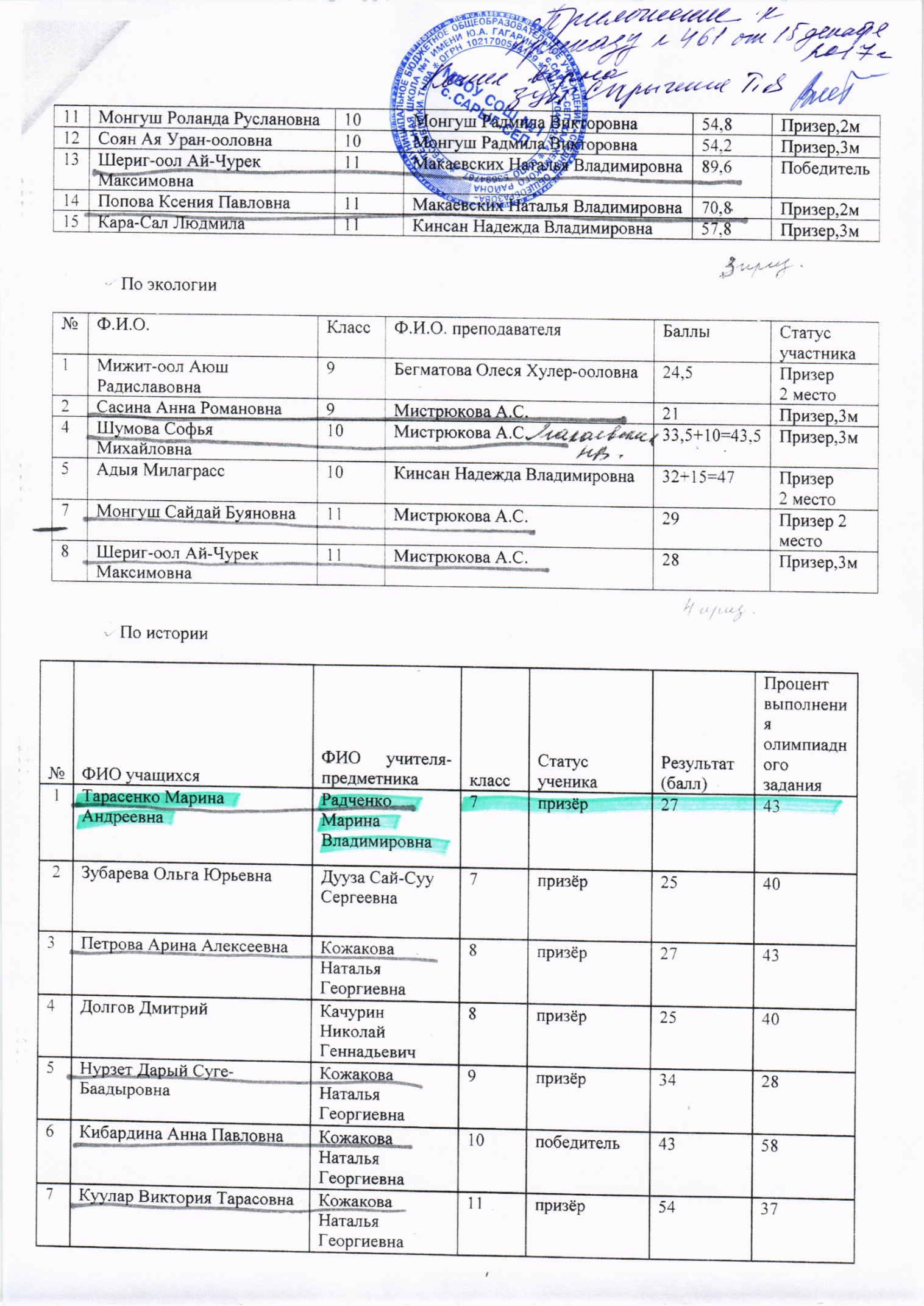 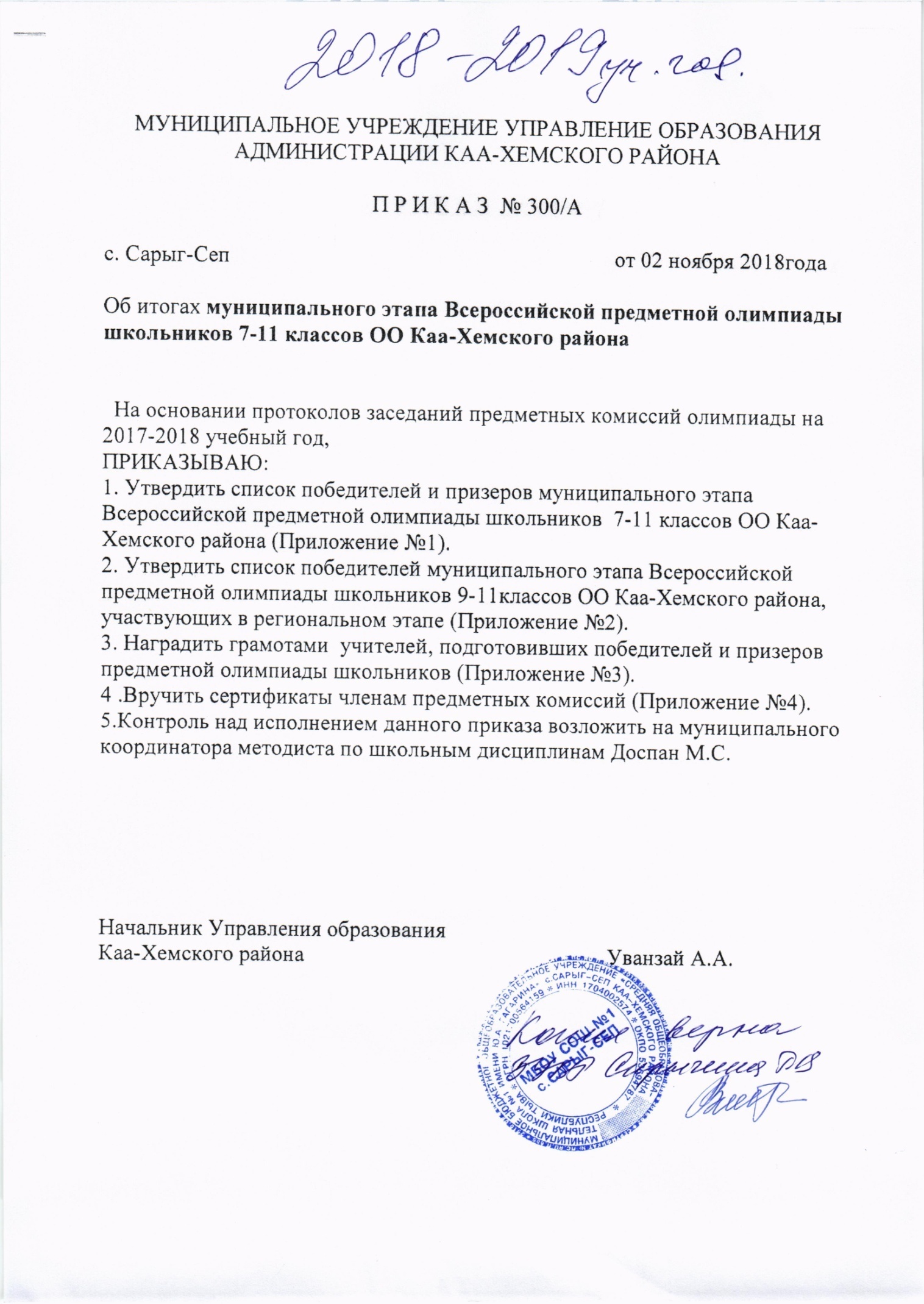 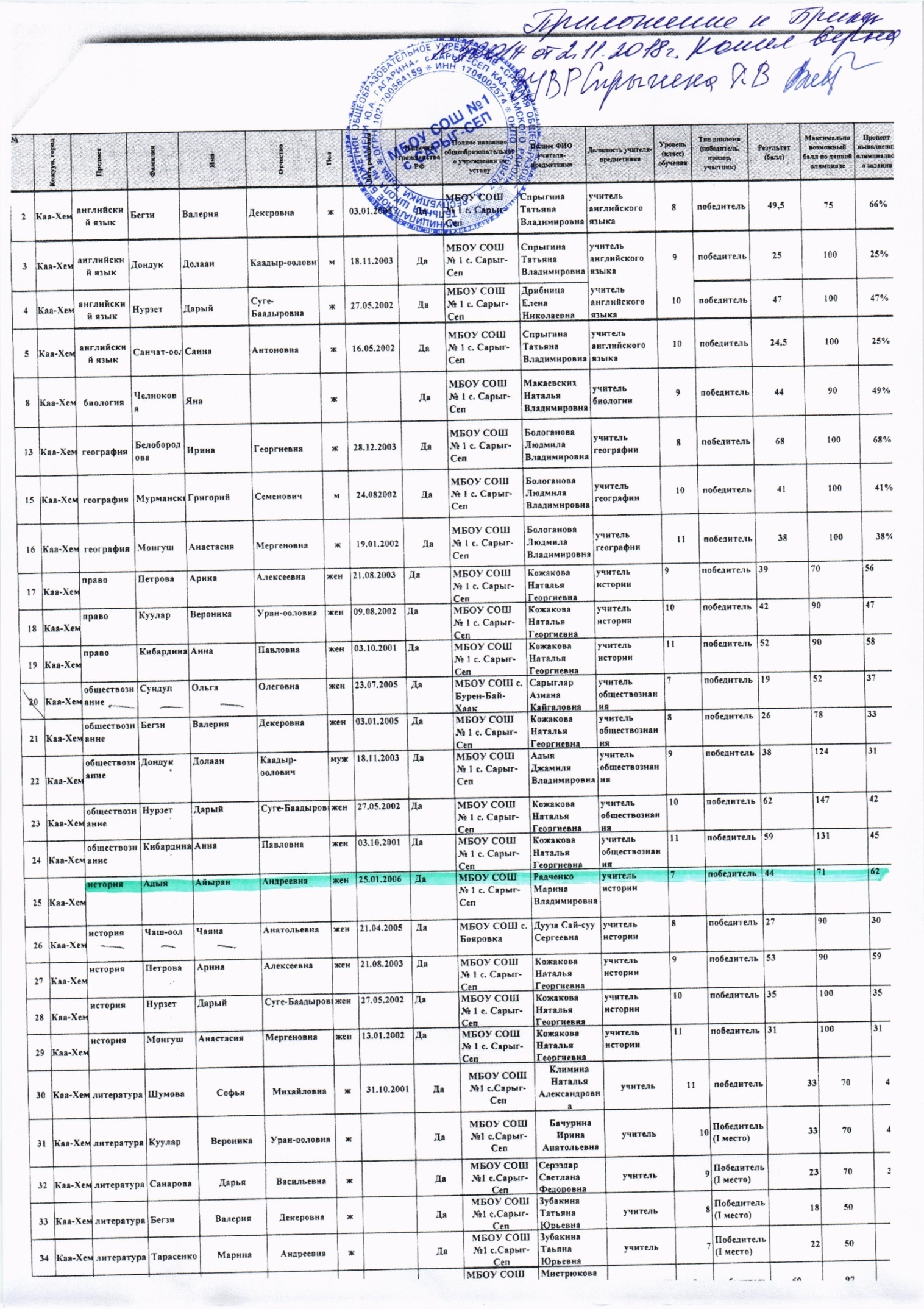 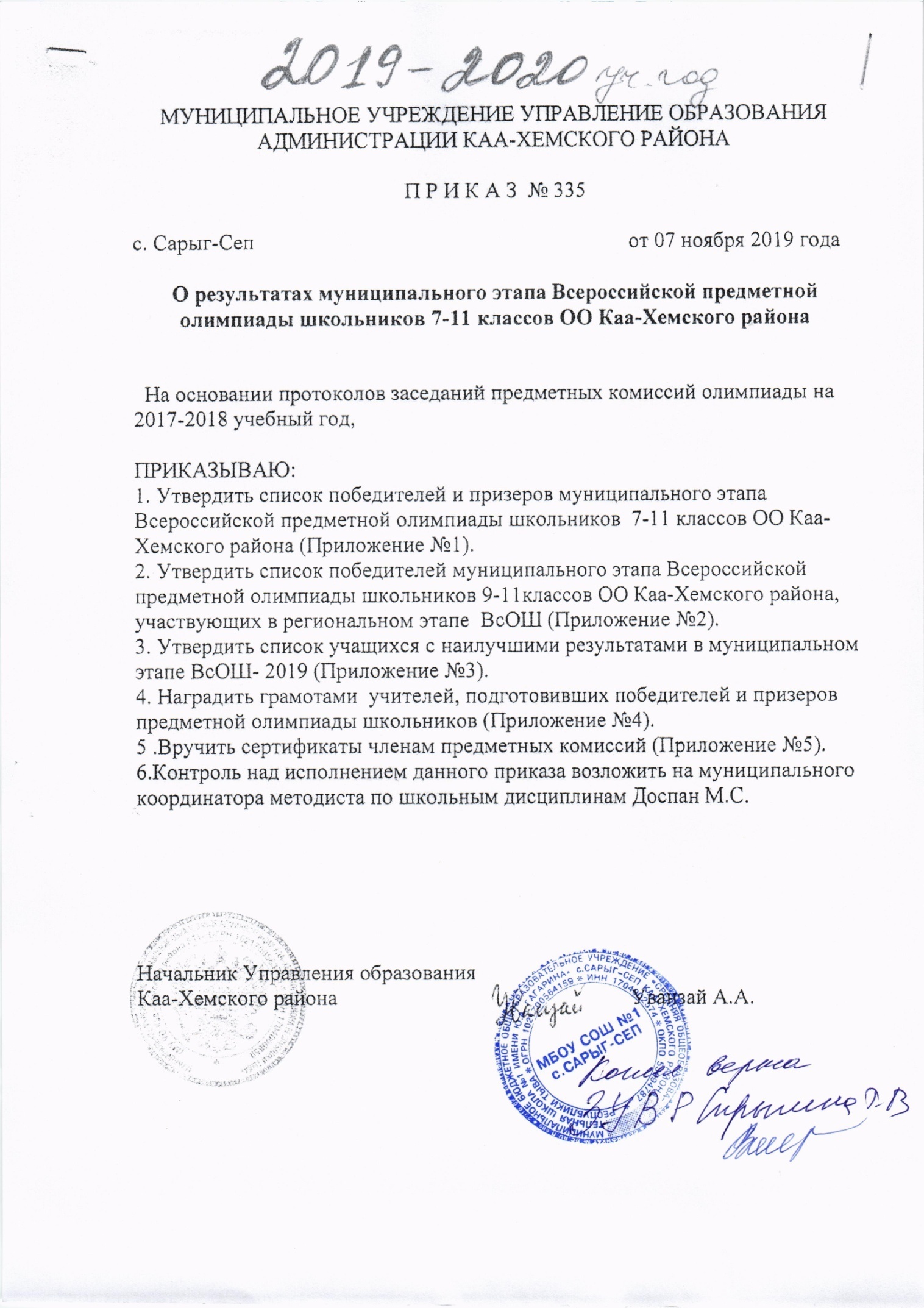 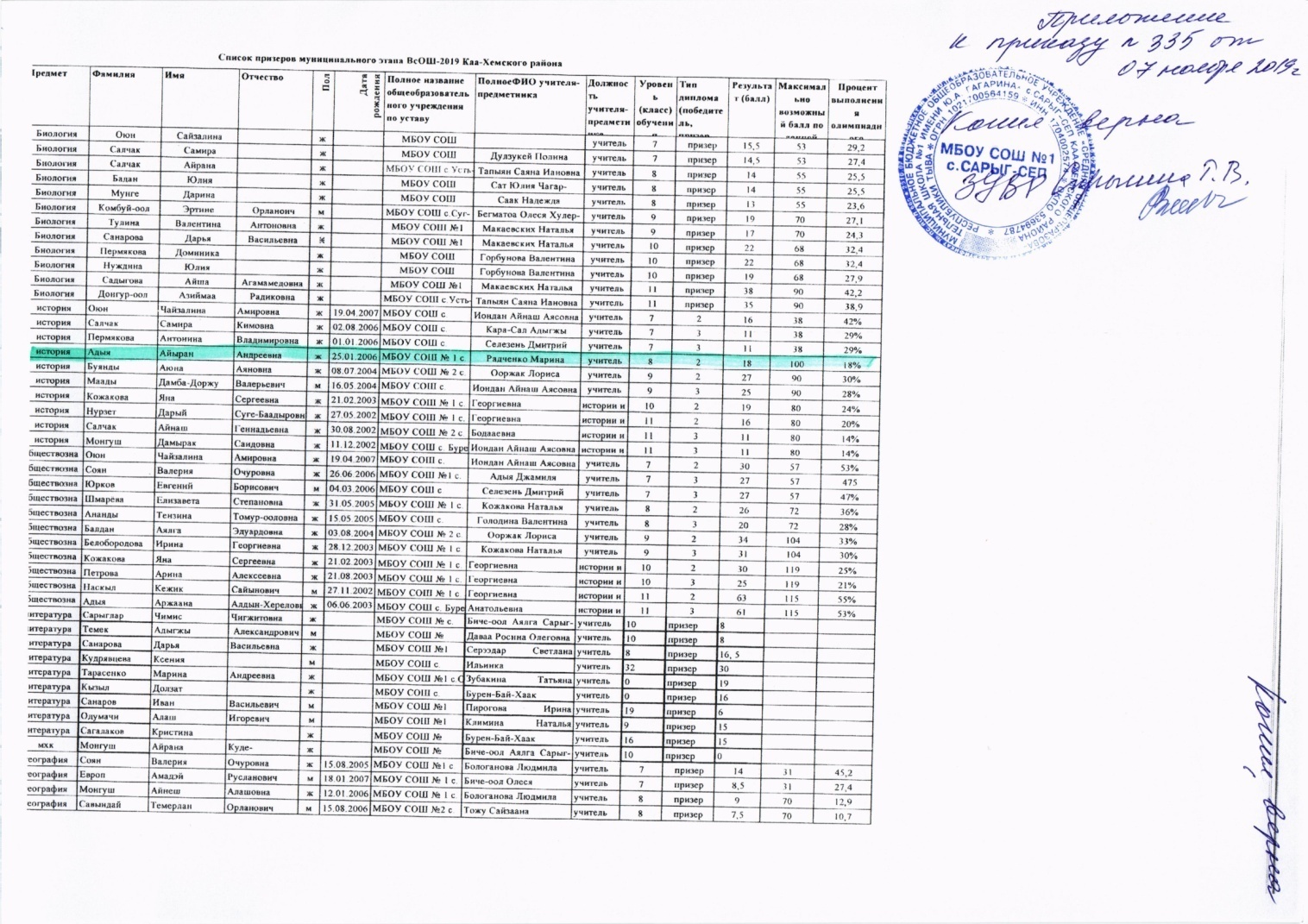 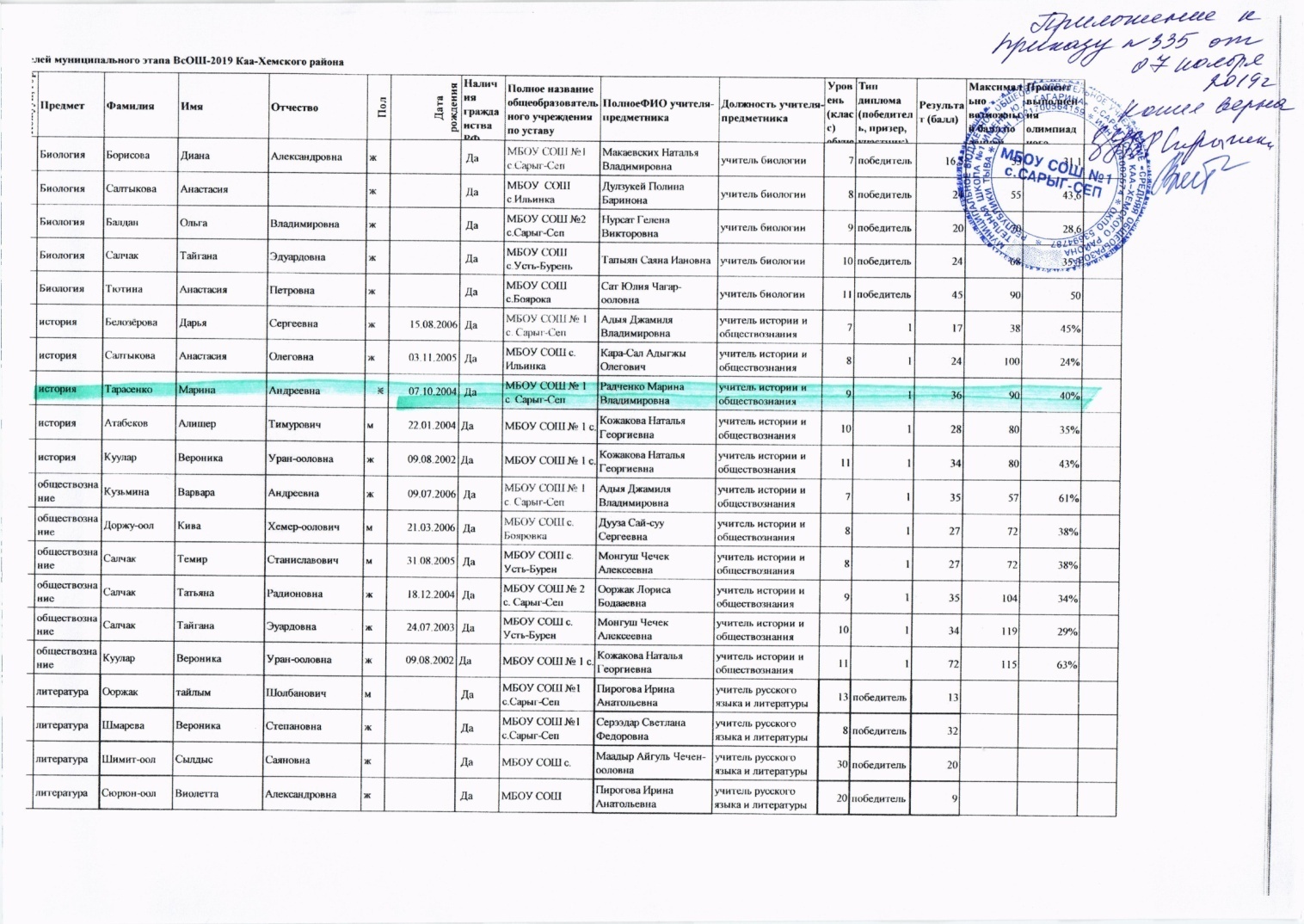 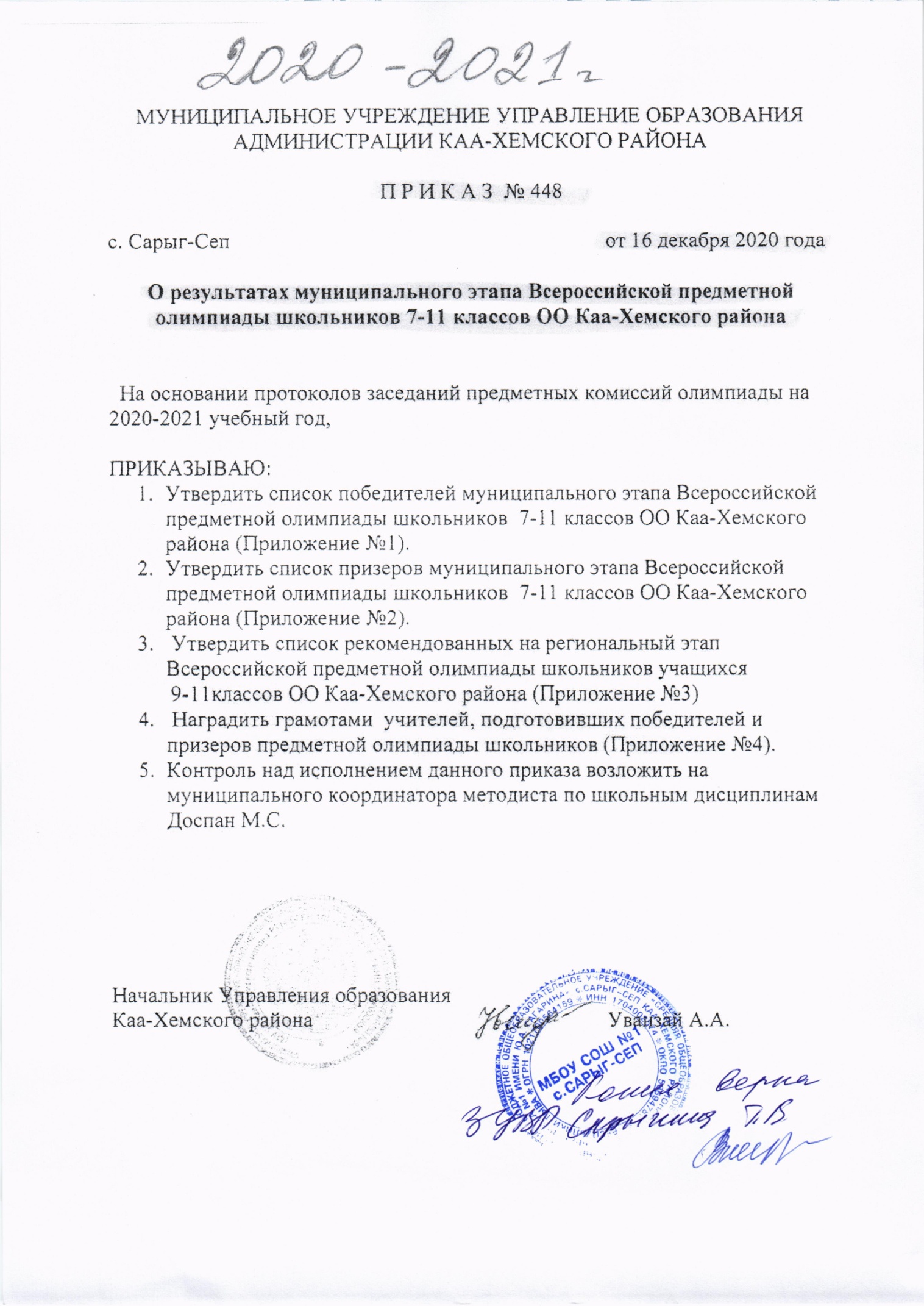 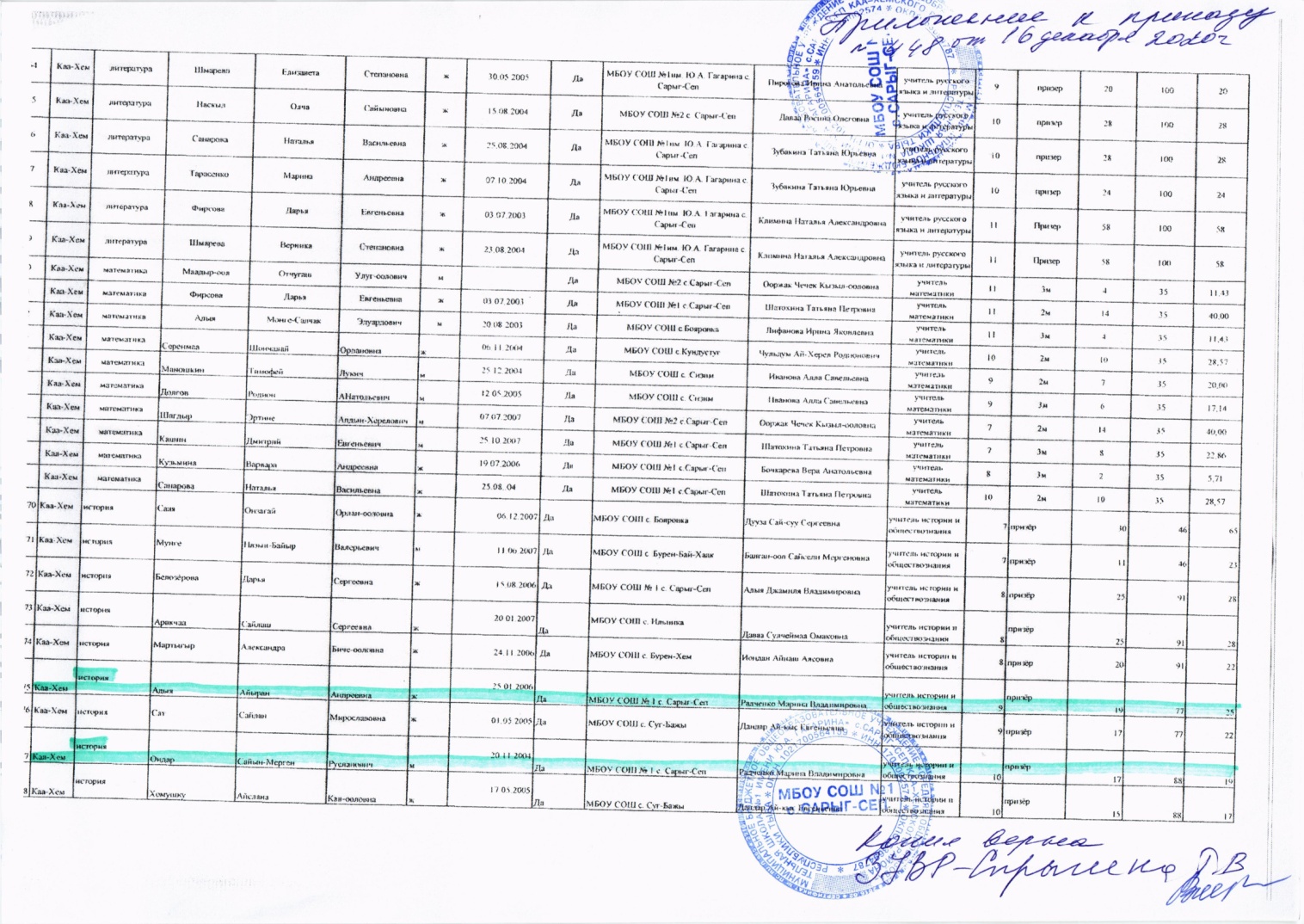 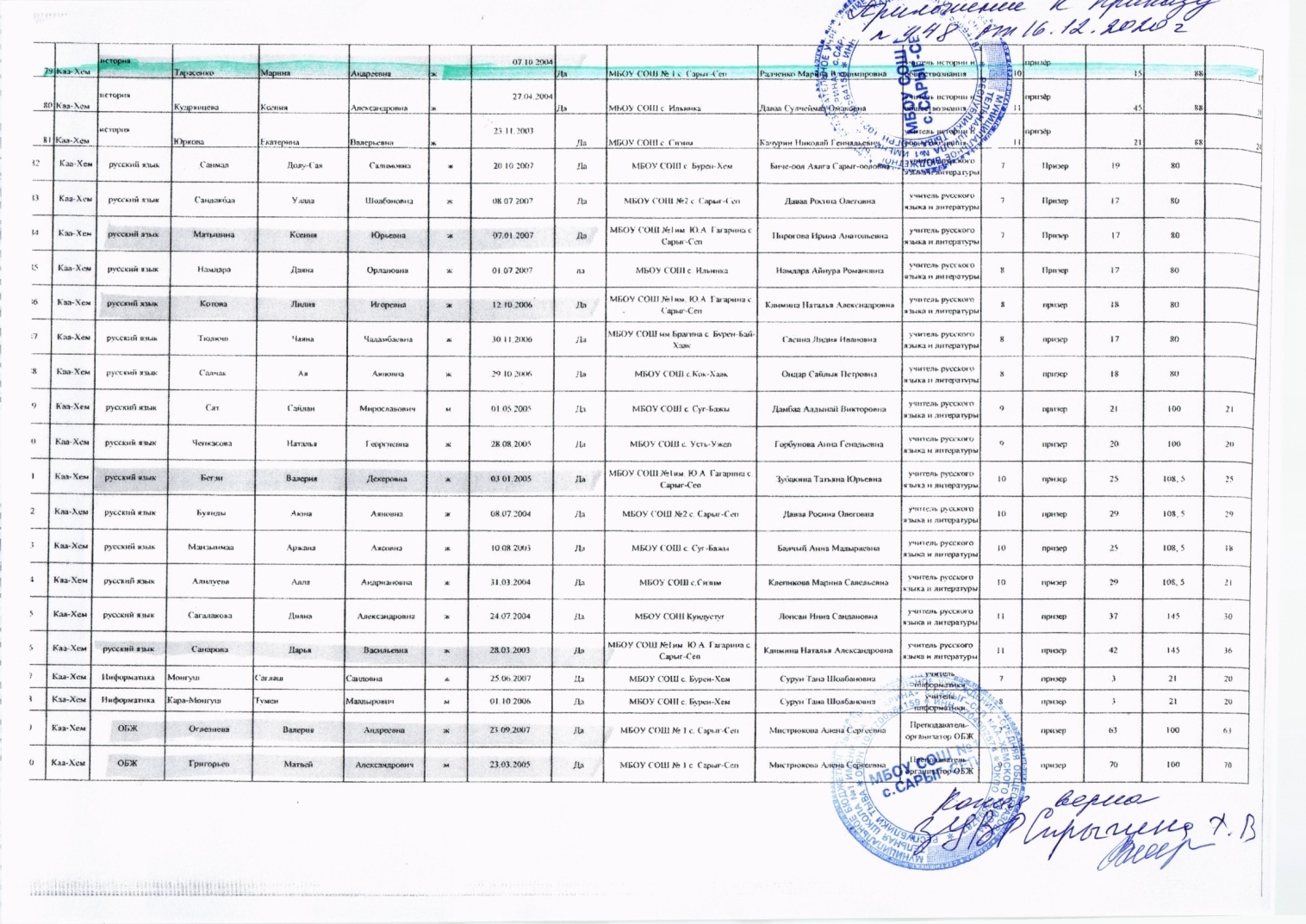 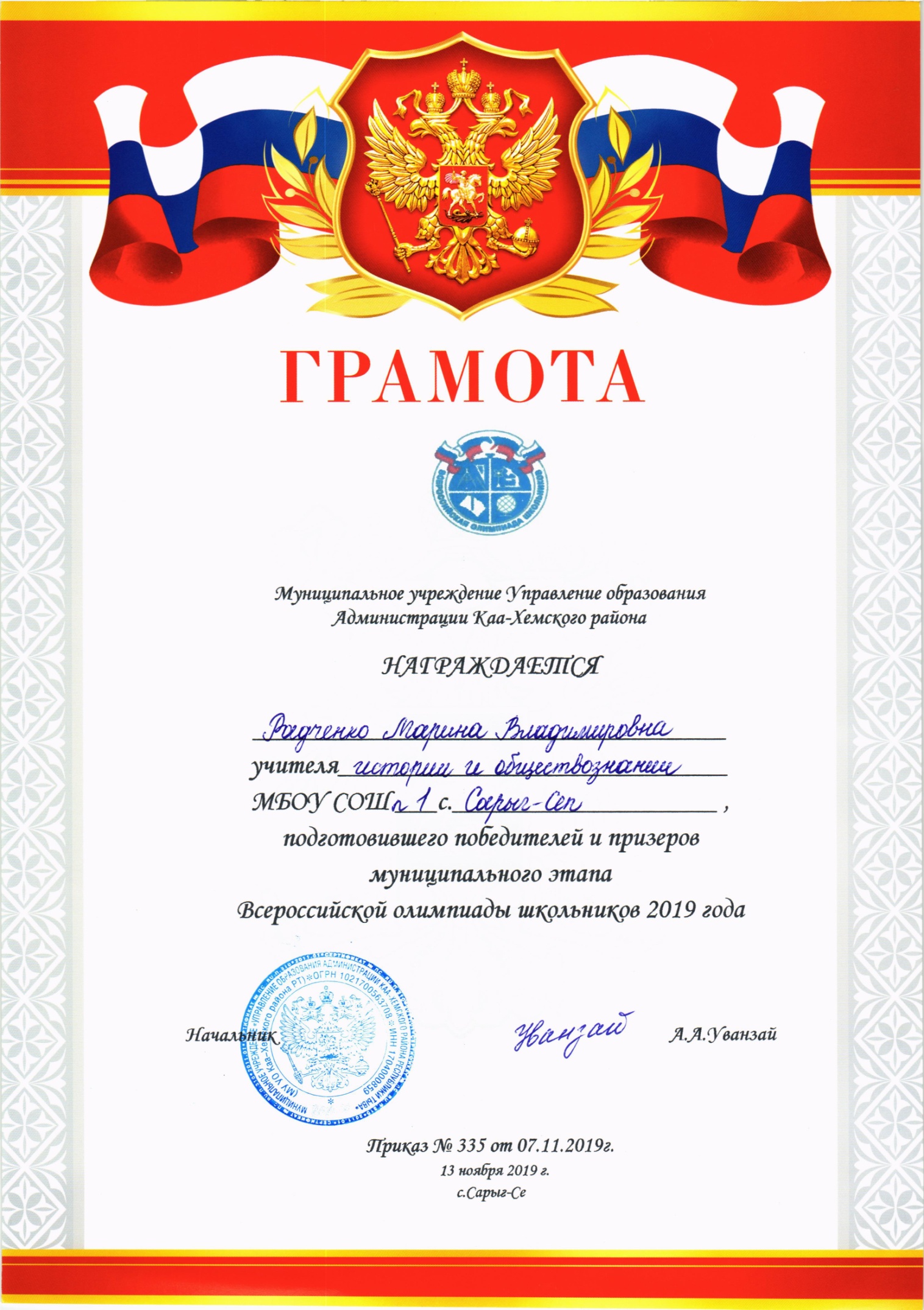 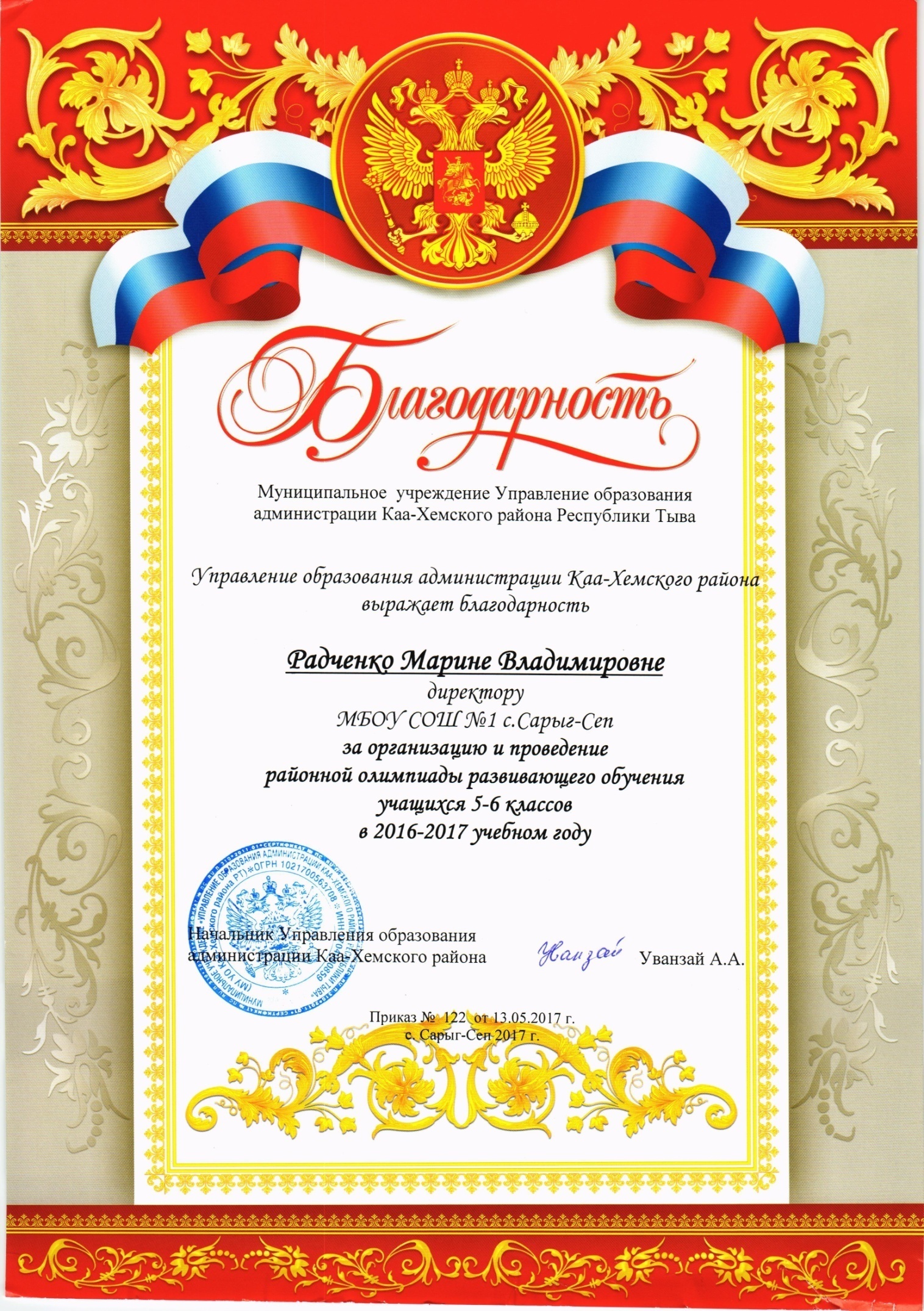 Выявление и  развитие способностей  обучающихся способностейРезультаты участия воспитанников в конкурсах, фестивалях, соревнованиях и др.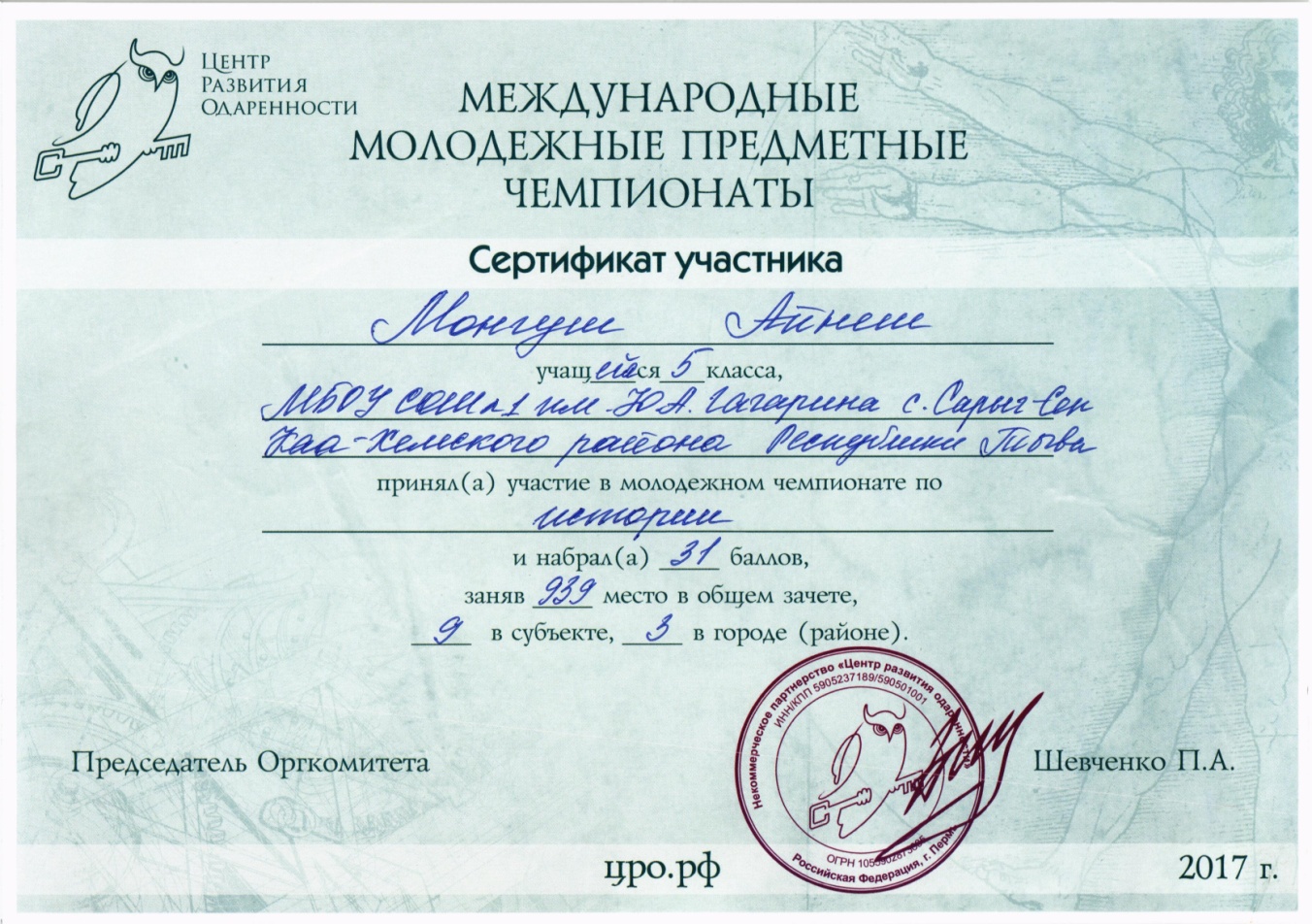 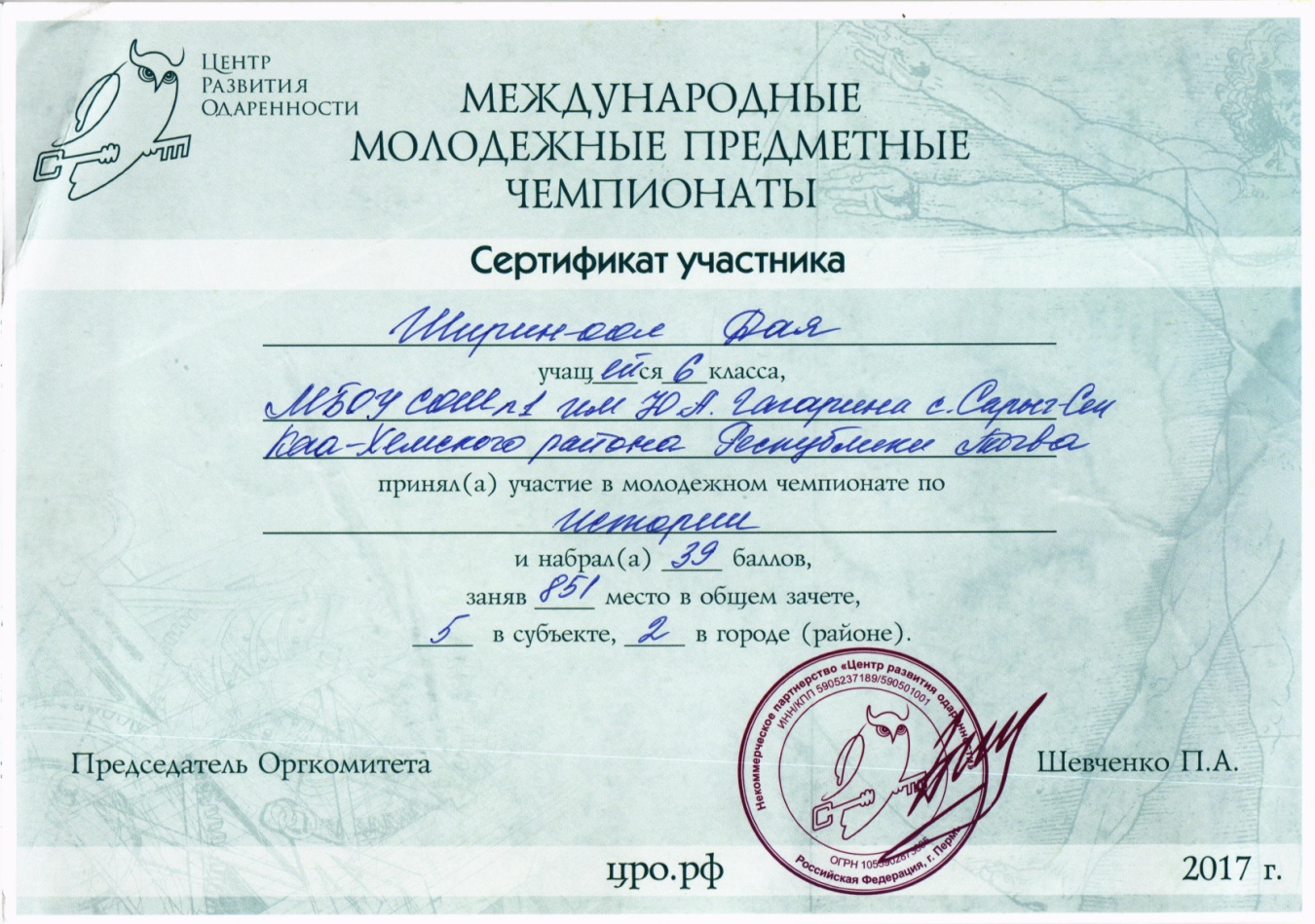 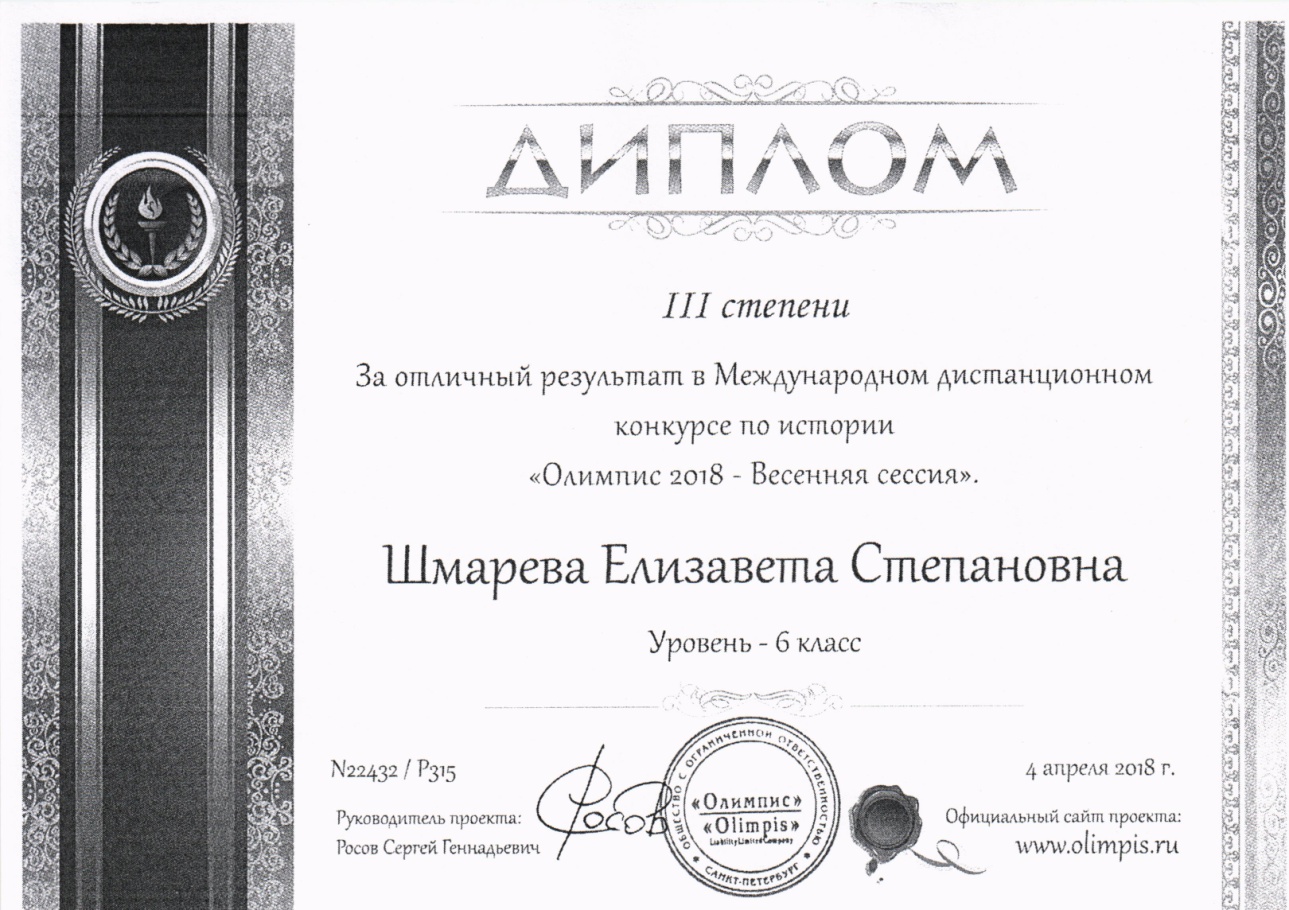 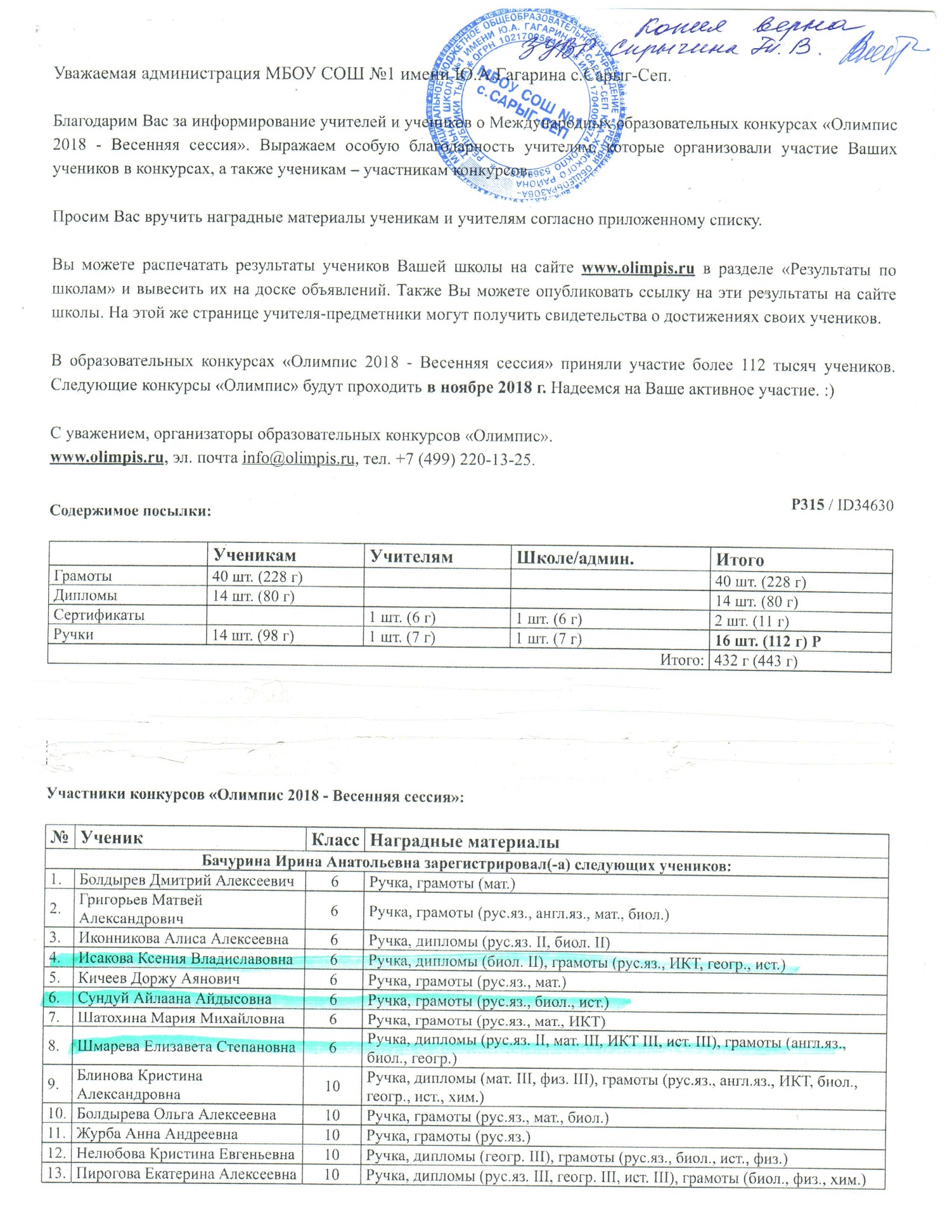 Уровень и вид мероприятия (федеральный, региональный, муниципальный конкурс, олимпиада и др.)Название мероприятия. Количество участниковРезультат участия (количество лауреатов, победителей и др.)1Муниципальный 2017-2018Всероссийская предметная олимпиада по истории        Тарасенко Марина, 7 класс,1 место2. Муниципальный 2018-2019Всероссийская предметная олимпиада по истории        Адыя Айыран, 7 класс , 1 место3.Муниципальный 2019-2020Всероссийская предметная олимпиада по истории        Адыя Айыран, 8 класс , 2 место3.Муниципальный 2019-2020Всероссийская предметная олимпиада по истории        Тарасенко Марина, 9 класс,1 место4.Муниципальный 2020-2021Всероссийская предметная олимпиада по истории        Адыя Айыран, 9 класс , призер4.Муниципальный 2020-2021Всероссийская предметная олимпиада по истории        Ондар Сайын-Мерген, 10 класс, призерУровень и вид мероприятия (федеральный, региональный, муниципальный конкурс, олимпиада и др.)Название мероприятия. Количество участниковРезультат участия (количество лауреатов, победителей и др.)1Федеральная олимпиада, ЦРО, апрель-май 2017Международные молодежные предметные  чемпионатыМонгуш Айнеш, 5 класс, 3 место в районеШирин-оол Дая , 6 класс, 2 место в районе2. Федеральная олимпиада, Олимпис -2018 весенняя сессияИсакова Ксения  – грамота , призер		1	17008001	МБОУ СОШ №1 им.Ю.А.Гагарина	Сундуй Айлана – призер, грамота	2	17008001	МБОУ СОШ №1 им.Ю.А.Гагарина	Шмарева Елизавета – Диплом 3 степени	7	17008001	МБОУ СОШ №1 им.Ю.А.Гагарина	Одумачи  Санита	34	8	17008001	МБОУ СОШ №1 им.Ю.А.Гагарина